Hjørring Kommune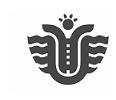 Pressemeddelelse                                 Hjørring, den 5.juli 2021Grundlovsceremoni i Hjørring KommuneHjørring Kommune byder nye ansøgere om statsborgerskab velkommen For at få dansk statsborgerskab, skal ansøgere om statsborgerskab deltage i en Grundlovsceremoni i deres bopælskommune efter at have bestået indfødsretsprøven.Formålet med ceremonien er at højtideligholde og markere det nye statsborgerskab. Ved ceremonien skal ansøgerne skrive under på, at de vil overholde Danmarks Riges Grundlov og respektere de grundlæggende danske værdier og retsprincipper, herunder det danske demokrati. Byrådsmedlem og formand for Integrationsrådet Mehrsad Sadjadi deltager i ceremonien som repræsentant for kommunalbestyrelsen.Efterårets grundlovsceremoni afvikles onsdag den 29. september 2021 kl. 15.00 på Hjørring Rådhus. Indgang via borgerservice. Grundet COVID-19 situationen, vil nærmere oplysninger om procedure tilkomme de tilmeldte og der er ikke krav om håndtryk. Det er en forudsætning for at deltage i ceremonien, at dette sker senest 2 år efter at den lov om indfødsret ansøgere er optaget på, er trådt i kraft, samt at ansøgere har tilmeldt sig ceremonien senest den 6. september 2021. Læs mere om ceremonien og dokumentationskrav på kommunens hjemmeside www.hjoerring.dk. Ansøgere skal tilmelde sig via hjemmesiden. Yderligere oplysninger kan fås hos:Mehrsad Sadjadi 		         René C. Thorsen Formand for Integrationsrådet                         Sekretær for IntegrationsrådetMobil: 41 93 77 44		         Mobil: 41 22 62 82E-mail: mehrsad.sadjadi@hjoerring.dk            E-mail:rene.c.thorsen@hjoerring.dk 